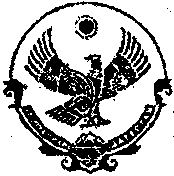  РЕСПУБЛИКА  ДАГЕСТАН Муниципальное казенное общеобразовательное учреждение«Хамаматюртовская средняя общеобразовательная школа №2 им. З.Х. Хизриева»Инд.368064 с.Хамаматюрт Бабаюртовский район,е-mail: hamamatyurtsosh2@mail.ru   Исх. № 2/94                                                                                                              От 29.10.2020г Выписка из приказа     «Об утверждении класс- комплектов по МКОУ «ХСОШ №2 им. З.Х.Хизриева».       На основании справки Администрации МР «Бабаюртовский район» « Об утверждении   класс – комплектов  по общеобразовательным учреждениям, подведомственным Администрации МР «Бабаюртовский район»  на 2020/2021 учебный год»,                                                                                                                     приказываю:Утвердить следующее количество класс – комплектов,Директор  МКОУ «ХСОШ №2 им. З.Х.Хизриева»                                         /Гаджиев И.Д./количество класс – комплектовколичество класс – комплектовколичество класс – комплектовколичество класс – комплектов1-45-910-11всего1213227